Dokumentation im Corona-Jahr 2019/20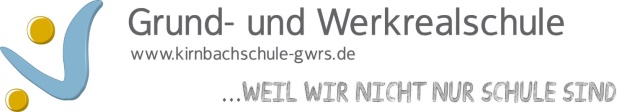 Bitte in Stichworten eintragenName der Lehrkraft: S. RomanoDatum der Dokumentation: 23.07.2020Klasse in 2019/20FachDas haben wir bereits erledigtDas musste noch  offen bleiben7aAESEinstieg in AES (Fach, Inhalte, Prüfung, Aufbau Buch, etc.)Warum essen wir?Wasser ist Leben – Durstlöscher und mehrWovon ist mein Energiebedarf abhängig?Gemeinsam essen, schmecken, genießenFür mich und andere sorgenMode und mehr7aFortsetzungAESGesund essen – Ernährungskreis und LebensmittelpyramideCluster – Wir wissen, was wir essen!Was ist für dich Gesundheit?Der Kreislauf der Gesunderhaltung7aFortsetzungAESEine Umfrage durchführen (S.126/127)Wie bleibe ich gesund? (S.116/117)Warum fühle ich mich so oft gestresst?Kleidung entsteht – Kleidung vergeht? (Homeschooling)